公禱書在華北教區試用, 主教鄂方智
The Book of Common Prayer in Chinese, authorized for the Diocese of North China, 1937.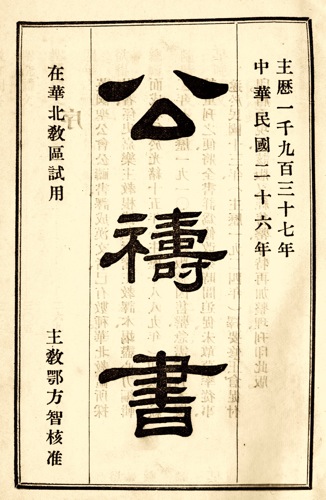 Download this book in Portable Document Format [17.2 MB]This translation of the Book of Common Prayer into Chinese was published for the Diocese of North China during the episcopate of Francis Lushington Norris (1864-1945; diocesan bishop 1914-1940). The title page uses the Minguo calendar of the Republic of China as well as the Christian year 1937.David Griffiths identifies this translation as 18:33 in The Bibliography of the Book of Common Prayer 1549-1999 (London: The British Library; New Castle, Delaware: Oak Knoll Press, 2002).This book was digitized in 2011 by Richard Mammana from a copy of the original provided by Thomas Rae.http://mammana.org/bcp/chinese/north_china1937/序Preface早晩禱文1-27The Order for Morning and Evening Prayer隨時禱文及謝文29-45Occasional Prayers and Thanksgivings總禱文47-59The Litany欲得救61-65週年之祝文書信之福音67-268Collects, Epistles and Gospels聖餐禮文269-304The Order for Holy Communion聖洗禱文305-322Holy Baptism教會問答323-334The Catechism堅振禮文335-342The Order for Confirmation婚姻禱文343-351Holy Matrimony婦女分娩後感謝文352-354Thanksgiving of Women after Childbirth慰問病人文及聖餐禮文355-363Visitation of the Sick殯葬禮文367-385The Order for Burial刻責文386-389A Commination詩篇396-480The Psalter接收禮文484-491家庭禱文492-502Family Prayers